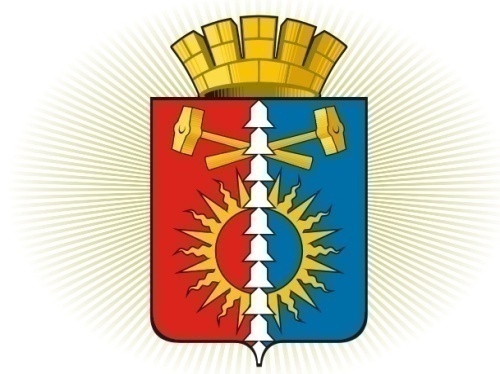 ДУМА ГОРОДСКОГО ОКРУГА ВЕРХНИЙ ТАГИЛШЕСТОЙ СОЗЫВ	Р Е Ш Е Н И Е	  пятьдесят четвертое заседание18.03.2021 № 54/2город Верхний Тагил  О внесении изменений в  Положение 
о контрольном органе - Счетной палате  городского округа Верхний ТагилРассмотрев  протест прокурора города Кировграда от 19.02.2021 № 01-18-21/4р  на решение Думы городского округа Верхний Тагил от 27.02.2012 № 51/15 «Об утверждении Положения  о контрольном органе – Счетной палате  городского округа Верхний Тагил», с целью приведения Положения  о контрольном органе – Счетной палате  городского округа Верхний Тагил в соответствие с Федеральным Законом от 07.02.2011г. № 6-ФЗ «Об общих принципах организации и деятельности контрольно-счетных органов субъектов Российской Федерации и муниципальных образований», Федеральным законом от 25 декабря 2008 года N 273-ФЗ "О противодействии коррупции", Федеральным законом от 3 декабря 2012 года N 230-ФЗ "О контроле за соответствием расходов лиц, замещающих государственные должности, и иных лиц их доходам", Федеральным законом от 7 мая 2013 года N 79-ФЗ "О запрете отдельным категориям лиц открывать и иметь счета (вклады), хранить наличные денежные средства и ценности в иностранных банках, расположенных за пределами территории Российской Федерации, владеть и (или) пользоваться иностранными финансовыми инструментами", руководствуясь Уставом городского округа Верхний Тагил,  Дума городского округа Верхний Тагил  Р Е Ш И Л А:1. Внести в  Положение о контрольном органе – Счетной палате  городского округа Верхний Тагил следующие изменения:1.1. Пункт 6 статьи 6 дополнить подпунктом «д» следующего содержания:д) наличия оснований, предусмотренных пунктом 7 настоящей статьи.1.2. В пункте 7 статьи 6  слова: «Граждане, замещающие должности муниципальной службы в Счетной палате городского округа, не могут…» изложить в следующей редакции: «Гражданин, замещающий должность председателя  Счетной палаты городского округа, не может…»1.3. Пункт 5 статьи 7 дополнить подпунктом «з» следующего содержания:«з) несоблюдения ограничений, запретов, неисполнения обязанностей, которые установлены Федеральным законом от 25 декабря 2008 года N 273-ФЗ "О противодействии коррупции", Федеральным законом от 3 декабря 2012 года N 230-ФЗ "О контроле за соответствием расходов лиц, замещающих государственные должности, и иных лиц их доходам", Федеральным законом от 7 мая 2013 года N 79-ФЗ "О запрете отдельным категориям лиц открывать и иметь счета (вклады), хранить наличные денежные средства и ценности в иностранных банках, расположенных за пределами территории Российской Федерации, владеть и (или) пользоваться иностранными финансовыми инструментами"».1.4. Статью 15 дополнить пунктом 4.1. следующего содержания: «4.1. Должностные лица контрольно-счетных органов обязаны соблюдать ограничения, запреты, исполнять обязанности, которые установлены Федеральным законом от 25 декабря 2008 года N 273-ФЗ "О противодействии коррупции", Федеральным законом от 3 декабря 2012 года N 230-ФЗ "О контроле за соответствием расходов лиц, замещающих государственные должности, и иных лиц их доходам", Федеральным законом от 7 мая 2013 года N 79-ФЗ "О запрете отдельным категориям лиц открывать и иметь счета (вклады), хранить наличные денежные средства и ценности в иностранных банках, расположенных за пределами территории Российской Федерации, владеть и (или) пользоваться иностранными финансовыми инструментами»	2. Настоящее Решение вступает в силу после его официального опубликования. 	3. Опубликовать настоящее Решение в газете «Местные ведомости» и разместить на официальном сайте городского округа Верхний Тагил www.go-vtagil.ru, и официальном сайте Думы городского округа Верхний Тагил www.duma-vtagil.ru.  	4. Контроль за исполнением настоящего Решения возложить на председателя Думы городского округа Верхний Тагил Е.А. Нехай.